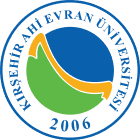 T.C.KIRŞEHİR AHİ EVRAN ÜNİVERSİTESİİKTİSADİ VE İDARİ BİLİMLER FAKÜLTESİ DEKANLIĞI2019 BİRİM İÇ DEĞERLENDİRME RAPORUOCAK 2020KIRŞEHİRGİRİŞYükseköğretim Kalite Güvencesi Yönetmeliği, üniversitelerde eğitim-öğretim, araştırma faaliyetleri, idari süreçlerle ilgili konuları düzenlemektedir. Bu yönetmeliğin temel hedefi nitelikli eğitim-öğretim, araştırma ve stratejik yönetim süreçlerinin yürütülmesine yönelik tedbirler alınması ve sürdürülebilir bir yapıya kavuşturulmasını sağlamaktır. Bu süreçte üniversitelerin yürüttüğü faaliyetlerin etkin denetimi için iç ve dış denetime hazır hale getirilmeleri gerekmektedir. Yükseköğretimde küresel eğilimler, üniversitelerin kalite ve akreditasyon süreçlerinin önemini artırmıştır. Küresel bazda üniversiteler artık daha rekabetçi, kalite odaklı ve daha dinamik bir yapıya dönüşmektedir. Bu amaçla YÖKAK, tüm üniversitelerin kalite ve akreditasyon süreçlerini bilişim destekli bütünleşik yönetim sistemleri de kullanarak daha sistematik tasarlaması ve uygulaması noktasında çalışmalar yapmaktadır. 2020 yılında başlayacak olan Kurumsal Akreditasyon Programı kapsamında, beş farklı başlıkta puanlama sistemi uygulanacaktır. Bu amaçla kurumda kalite kültürünün oluşması, paydaşlarla olan iletişim ve etkileşim, araştırma geliştirme ve eğitim öğretim faaliyetlerinde uygulanan süreçlerin tanımlanması ve ölçülebilir olması oldukça önem arz etmektedir. Üniversitemiz,  yaklaşık 5 yıldır etkin bir şekilde yürütülen Kalite Yönetim Sistemleri Faaliyetleri neticesinde 2017 yılı sonunda ISO 9001:2015 Kalite Yönetim Belgesi almaya hak kazanmıştır. Kaliteyi bir ilke olarak benimsemiş olan Üniversitemiz akademik ve idari tüm süreçlerde ISO 9001: 2015 Kalite Yönetim Belgesini alan tek üniversite olarak kalite sistemleri noktasında öncü bir üniversite olmayı başarmıştır. Üniversitemiz, Türkiye’de ilk defa tüm birimleriyle ISO 9001: 2015 Kalite Yönetim Belgesini alarak Yeni Türkiye’nin Yenilikçi Üniversitesi sloganını başarıyla taşıdığını göstermektedir.  İktisadi ve İdari Bilimler Fakültesi olarak hem Üniversitemizin yüklendiği bu misyonu gerçekleştirmesi hem de Üniversitemizin 2017-2021 Stratejik Planında belirlediği amaç ve hedeflere ulaşması için eğitim-öğretim, araştırma –geliştirme ve idari süreçlerde etkin bir kalite yönetim sistemi uygulamaktayız. 	Kurumun yıllık iç değerlendirme süreçlerini izlemek ve dış değerlendirme sürecinde esas alınmak üzere, Kurum İç Değerlendirme Raporu (KİDR) hazırlanmaktadır.  Bu kapsamda İktisadi ve İdari Bilimler Fakültesi olarak 2019 yılına ait BİDR, Fakültemiz Kalite Komisyonu tarafından hazırlanmıştır. Bu raporda Fakültemizi tanıtıcı genel bilgilerin yanında,  eğitim-öğretim süreçleriyle ilgili bilgilere yer verilmiştir. Raporun hazırlanmasında emeği geçen Fakültemiz Kalite Komisyonuna teşekkür ederim  Prof. Dr. Ahmet GÖKBEL                                                                                            Kırşehir Ahi Evran Üniversitesi                                                                                            İktisadi ve İdari Bilimler Fakültesi DekanıKURUM HAKKINDA BİLGİLERİktisadi ve İdari Bilimler Fakültesi, 2006 yılında 5467 sayılı Kanunla kurulan ve bugüne kadar gerek öğrenci sayıları ve idari-akademik personel sayılarındaki artış, gerekse fiziki yapılanma çalışmalarının gerçekleşmesi ile sürekli gelişen Kırşehir Ahi Evran Üniversitesine bağlı olarak alanında uzman bireyler yetiştirmek amacıyla, 13.07.2000 tarih 854 sayılı Bakanlar Kurulu kararı ile Hacettepe Üniversitesine bağlı olarak kurulmuştur. Adı ve bağlantısı değiştirilerek 01.03.2006 tarihli 5467 sayılı kanun ile Kırşehir Ahi Evran Üniversitesi’ne bağlanmıştır. Rektörlük Makamının 17.08.2007 tarihli teklif yazısı sonucunda 23.08.2007 tarihli Yükseköğretim Genel Kurulu Toplantısı’nda İktisat, İşletme, Kamu Yönetimi, Maliye, Sosyal Hizmetler ve Uluslararası İlişkiler Bölümleri kurulmuştur.Fakültemiz 2009-2010 Eğitim-Öğretim Yılında İktisat, Uluslararası İlişkiler ve Kamu Yönetimi Bölümlerine, 2010-2011’de aynı bölümlerin ikinci öğretim programlarına; 2012-2013 Eğitim Öğretim Yılında ise İşletme Bölümüne, 2018 – 2019 Eğitimi öğretim yılında Maliye bölümüne öğrenci alarak eğitim öğretime devam etmektedir.İletişim BilgileriKırşehir Ahi Evran Üniversitesi İktisadi ve İdari Bilimler FakültesiBağbaşı Kampüsü 40100 Merkez / KIRŞEHİRKalite Komisyonu Başkanı:Prof. Dr. Ahmet GÖKBEL(Dekan)Telefon	: 0 386 280 49 00E- Posta	: agokbel@ahievran.edu.trKalite Temsilcisi	: Doç. Dr. Gülbahar ÜÇLERTelefon	: 0 386 280 49 10E- Posta	: gulbahar.ucler@ahievran.edu.trÜniversitemiz Kalite Koordinatörlüğünün 28.02.2018 tarihli ve 35509639-60.99/00000047484 sayılı yazısı gereği Fakültemiz Dekanlığının 06.03.2018 tarih ve 92493483-060.99-48438 sayılı yazıları ile Fakültemiz Birim Kalite Yetkilisi ve Birim Kalite Temsilcisi belirlenmiştir. GENEL BİLGİLERTarihsel Gelişimİktisadi ve İdari Bilimler Fakültesi, 13.07.2000 tarih 854 sayılı Bakanlar Kurulu kararı ile Hacettepe Üniversitesine bağlı olarak kurulmuştur. Adı ve bağlantısı değiştirilerek 01.03.2006 tarihli 5467 sayılı kanun ile Kırşehir Ahi Evran Üniversitesi’ne bağlanmıştır. 	Fakültemiz 2009-2010 Eğitim-Öğretim Yılında İktisat, Uluslararası İlişkiler ve Kamu Yönetimi Bölümlerine, 2010-2011’de aynı bölümlerin ikinci öğretim programlarına; 2012-2013 Eğitim Öğretim Yılında ise İşletme bölümüne, 2018-2019 Eğitim Öğretim yılında Maliye bölümüne öğrenci alarak eğitim öğretime devam etmektedir. Fakültemiz bünyesinde, lisans ve lisansüstü düzeyde eğitim öğretim programları uygulanmaktadır. Eğitim dili, Türkçedir. Yükseköğretim Kurulu Başkanlığının 27.01.2012 tarihli Yükseköğretim Yürütme Kurulu toplantısında alınan karar gereği 2012/2017 eğitim-öğretim yılından itibaren Uluslararası İlişkiler bölümünde (I. ve II. öğretim programlarında) zorunlu hazırlık sınıfı(İngilizce) açılması ve öğretim dilinin en az  %30 İngilizce olmasına karar verildi. Fakültemizde Uluslararası İlişkiler Bölümü, Siyaset Bilimi ve Kamu Yönetimi Bölümü, İşletme Bölümü olmak üzere üç bölümde Tezli Yüksek lisans ve İşletme Bölümünde doktora programı ile lisansüstü eğitim vermektedir.Fakülte Kurulumuzun 04.11.2015 tarih ve 05 sayılı toplantısında alınan kararlar doğrultusunda Bölümlerde Anabilim Dalı oluşturulması yönündeki görüşü, Yükseköğretim Kurulu Eğitim Öğretim Dairesi 30.12.2015 tarihli toplantısında karara varılarak Anabilim Dalları oluşturulmuştur. Tablo 1: Bölümler, Anabilim Dalı	İktisadi ve İdari Bilimler Fakültesinde, 2019 yılı Aralık ayı itibariyle 5 Profesör, 6 doçent, 23 Dr. Öğretim Üyesi, 25 araştırma görevlisi toplam 59 akademik ve 9 idari personel görev yapmaktadır. 2019 Aralık ayı itibariyle öğrenci, akademik personel ve idari personel dağılımı aşağıdaki şekilde belirtilmiştir. Tablo 2: Akademik Personel, İdari Personel ve Öğrenci SayılarıTablo 4: Fakültemiz bünyesinde yer alan yemekhane, kantin bilgileri Tablo 3: Bağbaşı Merkez Yerleşkede bulunan Fakültemizin yerleşim alanıTablo 3: Yerleşkeler İtibariyle Kapalı ve Açık Alanların DağılımıBilgi ve Teknolojik AltyapıFakültemiz Üniversitemizin sağladığı fiber ağ üzerinden Merkez Yerleşkede yer alan ana terminale bağlıdır. İnternet hizmeti ULAKNET üzerinden sağlanmaktadır. Üniversitemiz bilişim altyapısı kapsamında Öğrenci Bilgi Sistemi, Kütüphane Yordam ve RF-ID, Bilimsel Araştırma Projeleri (BAP) Otomasyon Sistemi, EBYS sistemi,  Teknik Servis Takip, Web Portal Yazılımı, Personel Otomasyon vb. yazılımlar sanal sunucular üzerinden çalışmaktadır.Kütüphane KaynaklarıFakültemiz Kütüphane hizmetlerini, 2015 yılında Merkezi Kantin ve Yemekhane Kompleksi içerisindeki yeni yerine taşınan Üniversitemiz Kütüphanesinden karşılamaktadırMisyon, Vizyon, Değerler ve Hedeflerİktisadi ve İdari Bilimler Fakültesinin misyon, vizyon, değerler ve hedefleri aşağıda verilmiştir.Misyon: Evrensel değerlere ve analitik düşünce kabiliyetine sahip, Akademik bilgilere vakıf, disiplinler arası bağlantılar kurarak bunları hem mesleki, hem de gündelik yaşamında etkin kullanabilen, dünyadaki değişime hızlı adapte olabilen, çalışma hayatında üretken ve başarılı, bu birikim vasıtasıyla profesyonel yaşamında önderlik edebilecek nitelikte bireyler yetiştirmektir.Vizyon: Kırşehir Ahi Evran Üniversitesi İktisadi ve İdari Bilimler Fakültesi’nin vizyonu, topluma hizmeti temel görevi sayan, alanında uluslararası çapta akademik saygınlığa sahip, ulusal ve uluslararası düzeyde akademik çalışmalar yapan bölgesel, ulusal ve uluslararası alanda kabul gören bir fakülte olmaktır.Değerler: İktisadi ve İdari Bilimler Fakültesi Cumhuriyetin temel ilkelerini esas alarak;Akademik ve etik değerlere sahip,Bilimsel kaliteden ödün vermeyen ve sürekli gelişmeyi destekleyen,Çalışanların memnuniyetini sağlayan Çevreye saygılı ve sosyal sorumluluğun bilincinde olan, Temel PolitikalarEğitim-öğretimde kaliteyi gözetmek,İş hayatında tercih edilen öğrenciler yetiştirmek,Kültürel ve sosyal faaliyetleri ilerletmek,Ürün ve hizmetlerin geliştirilmesinde paydaşların çıkarlarını gözetmek,Akademik özgürlüğü genişletici uygulamaları benimsemek,Esnek, gelişime açık ve toplumla özdeşleşen projeler geliştirmektirAmaç ve HedeflerÜniversitemizin 2017-2021 Stratejik planında belirlenen hedefler çerçevesinde, Fakültemiz Kalite Yönetiminin belirlediği hedefler çerçevesinde planlanan faaliyet ve süreçler doğrultusunda çalışmalara önem verilecektir.Eğitim - Öğretim Hizmeti Sunan BirimlerFakültemiz bünyesinde uygulanan öğretim programlarının eğitim dili Türkçedir. Sadece Uluslararası İlişkiler lisans programı %30 İngilizcedir.A. KALİTE GÜVENCE SİSTEMİA.1. Misyon ve Stratejik Amaçlar A.1.1. Misyon, Vizyon, Stratejik Amaç ve HedeflerİİBF’ nin misyon ve vizyonu tüm fakülte personelinin ortak katılımı ve üniversitemiz vizyon ve misyonuna uygun olarak belirlenmiştir. Fakültemiz vizyon ve misyonu birim web sayfasında yayınlanarak dış paydaşlarla paylaşılmıştır. Fakültemiz Stratejik amaç ve hedefleri üniversitemiz stratejik planında yer alan amaç ve hedeflerine uygun olarak belirlenmektedir.  Fakültemiz stratejik amaçlarına ulaşmak amacıyla Eğitim –Öğretim Üst sürecine yönelik performans hedefleri ve bu hedeflerle ilişkili faaliyetleri her yılın başında tanımlanmakta ve performans hedefleri belirlenmektedir. Belirlenen amaç ve hedefler Birim Kalite Komisyonu üyeleri tarafından izlenmekte ve kayıt altına alınmaktadır. Kanıt :Üniversite Stratejik Planı, İİBF Faaliyet Planı, Eğitim – Öğretim Süreci Performans İzleme RaporlarıOlgunluk Düzeyi: 4A.1.2. Kalite Güvencesi, Eğitim Öğretim, Araştırma Geliştirme, Toplumsal Katkı ve Yönetim Sistemi Politikaları		Fakültemizde kalite güvence, eğitim öğretim ve yönetim sistemi politikaları, üniversitemiz Kalite Yönetim sistemi çerçevesinde tanımlı süreçlerle yönetilmektedir. İİBF her yıl bu süreçlere ilişkin performans hedefleri belirlemekte ve bu hedefleri gerçekleştirme düzeyleri yılda iki defa izlenmekte ve rapor edilmektedir. Ulaşılamayan hedef ve amaçlara yönelik iyileştirme çalışmaları yapılmaktadır. Tüm sonuçlar fakülte web sayfasında yayınlanarak tüm paydaşlara ilan edilmektedir.Kanıt: BYBS sistemi İİBF Raporları (Süreç performans İzleme, Faaliyet Planı Gerçekleşme) Olgunluk Düzeyi : 3A.1. 3. Kurumsal Performans Yönetimi 			Fakültemizde uygulanan eğitim öğretim faaliyetlerine yönelik süreçlerin yanında yönetim sistemleri ve kalite güvence sistemine yönelik performans göstergeleri, Üniversitemiz kalite güvence sistemi çalışmaları kapsamında tanımlanmıştır. Fakültemiz tanımlanan performans göstergeleri havuzundan birimimizle ilgili performans göstergelerine yıllık hedefler koyarak süreci izlemektedir. Kanıt :Performans İzleme Raporları, İİBF 2019 YGG RaporuOlgunluk Düzeyi: 3A.2. İç Kalite GüvencesiA.2.1. Kalite Komisyonu 	Fakültemiz Kalite Komisyonu, birim yöneticisi, fakülte kalite temsilcisi, bölüm başkanları ve her bölümden bir temsilciden oluşmaktadır. Fakültemizde kalite bilincinin geliştirilmesi, sürecin yayılımının sağlanması ve içselleştirilmesi amacıyla Fakülte Kalite Komisyonu üyeleri her iki yılda bir yenilenmektedir. Komisyonda görev alan bölüm temsilcilerinin bölümün kalite süreçlerini takip etmenin yanı sıra risk tanımlama ve önlem alma, iyileştirme faaliyetleri, faaliyet planları ve süreçleri takip etmek gibi bireysel sorumlulukları da tanımlıdır.  Fakülte Kalite Komisyonu çekirdek ekibi ile aylık, tüm komisyon üyeleri ile yılda iki defa toplantılar yapılmaktadır. Kanıt: Kalite Komisyonu Toplantı ve Karar Tutanakları, Kalite Komisyonu Görev Dağılımı Tutanağı Olgunluk Düzeyi : 4A.2.2. İç Kalite Mekanizmaları (PUKÖ çevrimleri, takvim, birimlerin yapısı)	Fakültemiz eğitim öğreti, kalite güvence ve yönetim sistemlerinin tümünde PUKÖ döngüsü etkin bir şekilde uygulanmaktadır. Her yılın başında hedeflere yönelik faaliyetler planlanmakta, dönem boyunca uygulanan süreçler izlenmekte ve son olarak zayıf yönlere yönelik iyileştirmeler dönem boyunca yapılmakta ve risklere yönelik önlemler alınarak çevrim tamamlanmaktadır.  İzlemem süreçleri her ay kalite komisyonu çekirdek ekip toplantıları, yılda iki defa gerçekleştirilen iç değerlendirme toplantıları, altı aylık gözden geçirme faaliyetleri ve yıl sonunda hazırlanan Birim YGG ve BİDR raporları ile izlenmekte ve rapor edilmektedir. Kanıt: BYBS Birim Raporları, İç dğerlendirme tutanak ve Raporları, İİBF 2019 YGG Raporu ve İİBF 2019 BİDR Olgunluk Düzeyi: 4A.2.3. Liderlik ve Kalite Güvencesi Kültürü	Fakültemiz Kalite Komisyonunda görevli tüm üyeler aktif sorumluluk almakta ve sürecin belirli bir alanında tüm sorumluluğu üstlenerek liderlik yapmaktadırlar. Diğer yandan fakültemizde tüm kalite çalışmaları, bölüm bazına indirgenmiş ve bölüm temsilcileri bölüm başkanları ile birlikte bölümün tüm kalite faaliyetlerinden sorumludur. Kanıt: Personel Memnuniyet Anketi SonuçlarıOlgunluk Düzeyi: 4A.3. Paydaş Katılımı A.3.1. İç ve Dış Paydaşların Kalite Güvencesi, Eğitim ve Öğretim, Araştırma ve Geliştirme, Yönetim ve Uluslararasılaşma Süreçlerine Katılımı Üniversitemizde tüm paydaşların kalite yönetim sistemine katılımı Paydaş İlişkileri Yönetimi Prosedürü ile tanımlanmaktadır. Bu kapsamda Fakültemizdeki her bölüm dış paydaşlarını ve bu paydaşlarla ortak gerçekleştireceği proje ve faaliyetleri tanımlamaktadır. Her bölüm dış paydaşları ile birlikte yılda en az iki adet faaliyet gerçekleştirmeyi hedeflemektedir. Ayrıca tüm bölümlerin bir öğrenci temsilcisi belirlenmiş ve bu temsilciler kalite komisyonu toplantılarına katılmaktadır. Paydaşlardan alınan tüm öneri, şikayet, istek ve temenniler memnuniyet sistemi aracılığıyla alınmakta ve tüm öneri, istek ve şikayete yönelik iyileştirme faaliyetleri ilgili temrin süresi içinde gerçekleştirilerek öneri sahiplerine geri bildirimler yapılmaktadır. Mezun öğrencilere yönelik paydaş faaliyetleri Mezun İlişkilerinin Yönetimi süreci kapsamında izlenmekte ve yılda iki defa mezun öğrencilerimize bilgilendirme mesajları atılmaktadır. Kanıt: İİBF 2019 Paydaş İlişkileri Formu, Memnuniyet Sistemine Yönelik İyileştirme Raporu, Paydaş Toplantıları Tutanakları, mezun öğrencilere gönderilen mesaj kayıtlarıOlgunluk Düzeyi: 4A.4. UluslararasılaşmaA.4.1. Uluslararasılaşma Politikası		Fakültemizde uluslararasılaşma faaliyetleri ve yabancı örencilere yönelik faaliyetler, Üniversitemizin uluslararasılaşma politikasına uygun olarak yürütülmektedir. Bu kapsamda Dış İlişkiler Ofisi ile birlikte ve iletişim içinde fakültenin ve bölümlerin uluslararası paydaşlarını artırma faaliyetleri yürütülmektedir. Her yıl hem lisans hem de yüksek lisan düzeyinde uluslararası protokol ve işbirliği anlaşmaları artmaktadır. Kanıt: Uluslararası Protokol ve İşbirliği Anlaşmaları Olgunluk Düzeyi: 4A.4.2. Uluslararasılaşma Süreçlerinin Yönetimi ve Organizasyonel Yapısı		Üniversitemizde uluslararasılaşma faaliyetleri Üniversitemiz Dış İlişkiler Ofisi tarafından yürütülmektedir. Fakültemiz bölüm ve fakülte bazında ikili anlaşmaları Dış İlişkiler Ofisi ile birlikte gerçekleştirmektedir. Kanıt: Uluslararası Protokol ve İşbirliği AnlaşmalarıOlgunluk Düzeyi: 4A.4.3. Uluslararasılaşma Kaynakları		Uluslararasılaşmaya yönelik kaynaklar Üniversite Yönetimi ve Dış İlişkiler Ofisi tarafından belirlenmekte ve yönetilmektedir.Kanıt: Kırşehir Ahi Evran Üniversitesi 2019 Yılı Bütçe Kullanım KalemleriOlgunluk Düzeyi :4A.4.4. Uluslararasılaşma Performansının İzlenmesi ve İyileştirilmesi		Üniversitemiz Dış İlişkiler Ofisi tarafından izlenmekte ve iyileştirilmektedir. B- EĞİTİM ve ÖĞRETİMEğitim ve Öğretim sürecinin tanımlanması, ölçülmesi ve değerlendirilmesi amacıyla Üniversitemizde 1.0. Eğitim – Öğretimi Yönetmek Üst süreci tanımlanmıştır. İlgili üst süreç beş farklı alt sürece ayrılmakta ve eğitim öğretim tüm boyutlarıyla değerlendirilmektedir.  Her yılın başında ilgili süreçlerde tanımlanan performans göstergelerine yönelik olarak hedefler belirlenmekte ve bu hedeflerin gerçekleşme düzeyleri aylık yapılan Birim Kalite Komisyonu toplantıları ile izlenmektedir. Yılsonunda ise performans hedef gerçekleşme oranı %80’in altında olan tüm performans göstergeleri için iyileştirme faaliyetleri planlanmakta ve uygulanmaktadır. Ayrıca Bologna faaliyetleri kapsamında fakültemizdeki tüm bölümlerin ders müfredatındaki tüm derslerin öğrenme çıktıları ve yeterlilikleri TYYÇ ’ye uygun olarak tanımlanmıştır. B.1. Programların Tasarımı ve Onayı B.1.1. Programların Tasarımı ve Onayı Fakültemizde bölüm/programların tasarımları öğretim elemanı, öğrenci ve paydaş toplantıları görüşleri alınarak tasarlanmaktadır. Her bölüm iç ve dış paydaşları ile görüşerek ve ilgili olduğu sektörün taleplerini dikkate alarak eğitim öğretim faaliyetlerinin tasarımını gerçekleştirmektedir. Ayrıca üniversitemizdeki kalite çalışmaları kapsamında programların tasarımı tanımlanmış bir süreçle izlenmektedir. Bu kapsamda Fakültemiz  Eğitim – Öğretim üst sürecinin ilk ana süreci olan Eğitim-Öğretimin Tasarımı sürecinde 2019 hedef gerçekleşme oranı % 79 olarak gerçekleşmiştir. Kanıtlar: Süreç Performans İzleme FormuProgramın tasarımında, yeni bölüm/program açma teklifleri, ders müfredatı yenilikleri iç ve dış paydaşların görüşleri alınarak tasarlanmaktadır. Bu amaçla mezun olacak öğrencilerin çalışma sahası, istihdam alanları dikkate alınmaktadır. Kanıtlar: Süreç Performans İzleme Formu ve Paydaş Toplantı Tutanakları Olgunluk Düzeyi: 4 B.1.2. Program Amaçları, Çıktıları Ve Programın TYYÇ Uyumu Program yeterliliklerinin belirlenmesinde Bologna sürecinde öngörülen ulusal ve uluslararası paydaşlarca tanınma ve ilişkilendirilme kriterlerine dikkat edilmektedir. Fakültemizdeki tüm bölüm/programların öğrenme çıktıları TYYÇ’ ye uygun olarak yapılmıştır. TYYÇ-Program yeterlilikleri ilişki matrisleri tanımlanmıştır.  Kanıtlar: Öğrenme çıktılarına https://obs.ahievran.edu.tr/oibs/bologna/ Olgunluk Düzeyi: 4B.1.3. Ders Kazanımlarının Program Çıktıları İle Eşleştirilmesi Fakültemizde tüm bölüm/programların ders kazanımları program çıktıları ile ilişkilendirilmiştir. Her bölümün Bologna Koordinatörü her dönem sonunda Bologna sistemini incelemektedir. Tespit edilen eksiklikler giderilmektedir. Kanıtlar: Program çıktıları ders kazanımları ilişkisini gösteren matrise https://obs.ahievran.edu.tr/oibs/bologna/ adresinden ulaşılabilir. Olgunluk Düzeyi: 3B.1.4. Program Yapısı Ve Ders Dağılımı Dengesi Fakültemizdeki tüm bölümlerde ders bilgi paketleri, ders dağılım dengesi ve bölümün yapısı dikkate alınarak tasarlanmıştır. Bu amaçla 2018 yılında programın yapısı ve paydaş önerileri dikkate tüm bölümlerin müfredatları değiştirilerek seçmeli ders havuzu genişletilmiştir. Müfredat değişikliği çalışmasının temel amacı, öğrencilerin alan ve mesleki bilgilerinin yansıra farklı disiplinleri tanımasına fırsat vermektir. Kanıtlar:  https://obs.ahievran.edu.tr/oibs/bologna/ , http://tyyc.yok.gov.trOlgunluk Düzeyi: 3B.1.5. Öğrenci İş Yüküne Dayalı TasarımFakültemizdeki tüm bölümlerde öğrenci ders yükü (saat) ders bazında tanımlanmıştır. Öğrenci hareketliliği ve önceki öğrenmelerin tanınması amacıyla intibak işlemleri bölüm bazında yapılmaktadır. Her dersin her dönem sonunda toplam iş yüküne karşılık gelen AKTS kredisi tanımlanmaktadır. Avrupa Kredi Transfer Sistemi (AKTS) dikkate alınarak, her bir ders için öğrenci iş yükü hesaplanmış ve bu bilgiler Öğrenci Bilgi Sistemine yüklenmiştir.Kanıtlar: Her derse ait öğrenci iş yükü kredilerinin tanımlamasına dengesine https://obs.ahievran.edu.tr/oibs/bologna/ adresinden ulaşılabilir.Olgunluk Düzeyi: 3B.1.6. Ölçme ve Değerlendirme Fakültemizdeki tüm bölümlerde yeterlilik temelli bir ölçme ve değerlendirme sistemi uygulanmaktadır. Lisans derecesi alabilmek için öğrencinin 240 AKTS karşılığı zorunlu ve seçmeli dersi başarıyla vermesi gerekmektedir. Bu koşula ek olarak akademik başarı ortalamasının en az 2.00 olması şarttır. Kanıtlar: Ahi Evran Üniversitesi Önlisans ve Lisans Eğitim-Öğretim ve Sınav Yönetmeliği Olgunluk Düzeyi: 3B.2. Öğrenci Kabulü ve Gelişimi Fakültemizde öğrenci kabulü ve kayıt işlemleri ilgili mevzuat kurallarına göre yapılmaktadır. Fakültemize yeni kayıt yaptıran öğrencilerimize yönelik olarak bölüm bazında oryantasyon etkinliği düzenlemiştir. Bölümlerin düzenledikleri oryantasyon etkinliği çalışmaları fakültemiz web sayfasında ilan edilerek tüm paydaşlara duyurulmuştur. Bu etkinliklerde bölümlerin tanıtımı yapılmakta, fakültemizin ve üniversitenin çeşitli imkanları, ihtiyaç duyacakları birimler ve işlemler hakkında bilgilendirme yapılmaktadır. Fakültemizde öğrencinin kabulü, öğrenmenin tanınması ve kredilendirilmesine ilişkin tüm uygulamalar Ahi Evran Üniversitesi Önlisans ve Lisans Eğitim-Öğretim ve Sınav Yönetmeliği’ne göre yapılmaktadır. Kanıtlar: Ahi Evran Üniversitesi Önlisans ve Lisans Eğitim-Öğretim ve Sınav YönetmeliğiOlgunluk Düzeyi: 4B.2.1. Diploma, Derece ve Diğer Yeterliliklerin Tanınması ve Sertifikalandırılması Fakültemizde diploma, derece ve diğer yeterliliklerin tanınması ne sertifikalandırılması Ahi Evran Üniversitesi Önlisans ve Lisans Eğitim-Öğretim ve Sınav Yönetmeliği kriterlerine göre yapılmaktadır. Bu uygulamalara ilişkin mezun öğrenci sayısı, ders başarı oranları gibi sonuçlar yıl sonunda değerlendirilerek gerekli önlemler alınmaktadır. Ayrıca yabancı uyruklu öğrencilerin kabulüne ilişkin olarak bir Ahi Evran Üniversitesi YÖS yönergesi hazırlanmaktadır. Kanıtlar: Ahi Evran Üniversitesi Önlisans ve Lisans Eğitim-Öğretim ve Sınav Yönetmeliği, Mezun öğrenci bilgi sistemi	Olgunluk Düzeyi: 4B.3. Öğrenci Merkezli Öğrenme, Öğretme ve Değerlendirme B.3.1. Öğretim Yöntem ve Teknikleri İİBF tüm bölümlerinde öğrenme – öğretme süreçleri öğrenci etkileşimli ve aktif bir şekilde yürütülmektedir. Fakültemizde eğitim –öğretime devam eden tüm bölümlerde Ahilik Kültür ve Meslek Ahlakı dersi müfredata eklenmiştir. Kanıtlar: Ahilik Kültür ve Meslek Ahlakı Dersi Olgunluk Düzeyi :3B.3.2. Ölçme ve Değerlendirme Fakültemizde ders geçme ve değerlendirme sistemi ilgili yönetmeliklerle tanımlanmaktadır. Sınav notlarına itiraz sayısı ve sınav notlarının değiştirilme sayısını azaltmak eğitim –öğretim sürecinde belirlenen performans hedeflerinden biridir. Bu kapsamda sınav değerlendirmesinin daha adil ve notların sisteme işlenmesinde daha dikkatli olunması hedeflenmektedir.Kanıtlar: Ahi Evran Üniversitesi Önlisans ve Lisans Eğitim-Öğretim ve Sınav YönetmeliğiOlgunluk Düzeyi: 3B.3.3. Öğrenci Geri Bildirimleri 	Birimizde öğrenciler öneri, şikayet ve isteklerini BYBS üzerinden dekanlığımıza iletmektedirler. 2019 yılında 58 şikayet, öneri ve memnuniyet dekanlığımıza ulaşmış ve her biri için iyileştirme faaliyetleri gerçekleştirilerek ilgili paydaşlara geri bildirimde bulunulmuştur. 	Kanıtlar: BYBS Memnuniyet Bildirim Sistemi Kayıtları 	Olgunluk Düzeyi: 5 B.3.4. Akademik Danışmanlık 	Önlisans ve Lisans Yönetmeliğinin 11. maddesine göre yeni kayıt yaptıran öğrenciler için eğitim-öğretim yarıyılının başlamasıyla birlikte bir danışman atanmaktadır. Danışmanlar; Kırşehir Ahi Evran üniversitesi Lisan-Önlisans sınav yönetmeliği ve Kalite Koordinatörlüğünün hazırladığı Danışmanlık yönergesinde belirtilen esaslar çerçevesin ders seçimi ve ders intibakları gibi konularda öğrencilere mezun oluncaya kadar yardımcı olmaktadır. Öğrenciler eğitim- öğretim ve diğer sorunları konusunda da danışmanlarından yardım alabilmektedir. 	Kanıtlar: Danışmanlık Yönergesi	Olgunluk Düzeyi: 4B.4. Öğretim Elemanları B.4.1. Atama, Yükseltme ve Görevlendirme Kriterleri Üniversitemizde eğitim kadrosunun atama, yükseltme ve görevlendirme kriterleri “Ahi Evran Üniversitesi Akademik Yükseltme, Atama Kriterleri ve Puanlama İlkeleri Yönergesi” ne göre yapılmaktadır. Fakültemizde öğretim elemanlarına akademik ve kişisel gelişim ve ilerleme fırsatları sunulmaktadır. Bu kapsamda öğretim elemanlarının gerektiğinde il dışındaki üniversitelerde lisansüstü eğitim talepleri olumlu karşılanmakta ve bu eğitimleri için kolaylık (izin, ders programı düzenleme) sağlanmaktadır. Fakültemizde yüksek lisans veya doktora eğitimi alan Araştırma Görevlilerinin il dışındaki eğitimlerini takip etmesinde kolaylıklar sağlanmaktadır.  Öte yandan öğretim elemanları alanları ile ilgili ulusal ve uluslararası bilimsel etkinliklere katılmaya teşvik edilmektedir. Öğretim elemanları, bilimsel toplantılarda sunacakları çalışmalarını kadrosunun bulunduğu birime ya da proje olarak Bilimsel Araştırma Projeleri (BAP) birimine sunmakta ve katılım desteği alabilmektedir. Ayrıca, akademik personele mesleki gelişimleri için üniversitemizde eğitimler de verilmektedir. Bu süreçte 2016 yılından itibaren özellikle TÖMER ve AESEM’den yararlanmaktadır. Kanıtlar: Ahi Evran Üniversitesi Akademik Yükseltme, Atama Kriterleri ve Puanlama İlkeleri YönergesiOlgunluk Düzeyi: 4B.4.2. Öğretim Yetkinliği 	İİBF’ de öğretim elemanlarının yetkinliğini geliştirilmesi için bölüm bazında bazı çalışmalar yapılmaktadır. Ayrıca akademik personelin bilimsel faaliyet sayısı bölüm bazlı olarak belirlenmekte ve öğretim elemanı başına düşen bilimsel faaliyet sayısının her yıl artırılması bir performans göstergesi olarak belirlenmektedir. 	Kanıtlar: Bölüm Faaliyet Planları, 2019 İİBF YGG	Olgunluk Düzeyi: 3B.4.3. Eğitim Faaliyetlerine Yönelik Teşvik ve Ödüllendirme 	2020 yılı için İİBF’ de öğretim kadrosunu teşvik etme ve ödüllendirme mekanizmalarının oluşturulmasına yönelik bölüm bazlı planlamalar yapılmaktadır. 	Olgunluk Derecesi: 2B.5. Öğrenme Kaynakları B.5.1. Öğrenme Kaynakları 	İİBF 16.800 m2 kapalı alana sahip olmakla birlikte fakültemizde 1 öğrenci yemekhanesi, 1 kantin, 1 seminer salonu ve 1 adet toplantı odası mevcuttur. İktisadi ve İdari Bilimler Fakültesinde, 2019 yılı Aralık ayı itibariyle 5 Profesör, 6 doçent, 23 Dr. Öğretim Üyesi, 25 araştırma görevlisi toplam 59 akademik ve 9 idari personel görev yapmaktadır. Fakültemiz Üniversitemizin sağladığı fiber ağ üzerinden Merkez Yerleşkede yer alan ana terminale bağlıdır. İnternet hizmeti ULAKNET üzerinden sağlanmaktadır. Üniversitemiz bilişim altyapısı kapsamında Öğrenci Bilgi Sistemi, Kütüphane Yordam ve RF-ID, Bilimsel Araştırma Projeleri (BAP) Otomasyon Sistemi, EBYS sistemi,  Teknik Servis Takip, Web Portal Yazılımı, Personel Otomasyon vb. yazılımlar sanal sunucular üzerinden çalışmaktadır. Kanıtlar: 2019 yılı Öğrenci Memnuniyet Anketi Sonuçları, 2019 yılı Öğrenci Memnuniyet Anketleri İyileştirme Planı Olgunluk Düzeyi: 4B.5.2. Sosyal, Kültürel, Sportif Faaliyetler	Fakültemizde kültürel ve sosyal etkinlikler her bölümün yıllık faaliyet planları içerisinde yer almaktadır. Bölge sanayi kuruluşlarına geziler, kariyer günleri, vergi haftası etkinlikleri, mesleki alan gezileri 2019 yılı içerisinde gerçekleştirilen kültürel ve sosyal faaliyetler içerisindedir. Kanıtlar: 2019 Bölüm Faaliyet Planları, 2019 Öğrenci Memnuniyet Anketi Sonuçları Olgunluk Düzeyi: 4B.5.3. Tesis ve Altyapılar   	İİBF 16.800 m2 kapalı alana sahip olmakla birlikte fakültemizde 1 öğrenci yemekhanesi, 1 kantin, 1 seminer salonu ve 1 adet toplantı odası ,24 derslik, 28 Projeksiyon sayısı, 2 bilgisayar Laboratuvarı, 1 amfi mevcuttur. 16.800 m2 kapalı alana sahip fakülte binasında aynı zamanda Sağlık Bilimleri Fakültesi’ de eğitim – öğretim faaliyetlerini yürütmektedir. Sahip olunan tesis ve alt yapı imkanları birimde denge gözetilerek kullanıma sunulmaktadır. Kanıtlar: 2019 Yılı Öğrenci Memnuniyet Anketi Sonuçları, Memnuniyet Anketine Yönelik Olarak Planlanan İyileştirme Faaliyetleri Olgunluk Düzeyi: 4B.5.4. Engelsiz Üniversite 	Kırşehir Ahi Evran Üniversitesi İİBF engellilerle ilgili Eğitimde Erişim konusunda yapmış olduğu düzenlemelerden dolayı Yeşil Bayrak, ve Mekanda Erişim konusunda yapmış olduğu düzenlemelerden dolayı Turuncu Bayrak almıştır. Kanıtlar: Turuncu ve Yeşil Bayrak Belgesi Olgunluk Düzeyi: 5B.5.5. Rehberlik, Psikolojik ve Kariyer Hizmetleri 	Fakültemiz öğrencilerine yönelik rehberlik ve psikolojik danışmanlık hizmeti SKS Daire Başkanlığı bünyesindeki Psikolojik Destek Birimi tarafından sağlanmaktadır. B.6. Programların İzlenmesi ve Güncellenmesi B.6.1. Program Çıktılarının İzlenmesi ve Güncellenmesi 	Üniversitemizde program çıktılarının izlenmesi 1.0. Eğitim – Öğretimi Yönetmek Üst Sürecinin bir alt süreci olan 1.3.Eğitim-Öğretimin İzleme ve Değerlendirilmesinin Yönetimi alt süreci gerçekleştirilmektedir. Her eğitim – öğretim dönemi başında tüm bölüm başkanları ile bahsedilen sürecin performans hedefleri belirlenmekte ve yıl sonunda hedef gerçekleşme oranları tüm fakülte personeli ile paylaşılmaktadır. Hedef gerçekleşme oranları düşük olan performans parametreleri için bir sonraki yıl iyileştirme faaliyetleri planlanmaktadır. 	Kanıtlar: 1.3. Eğitim –Öğretim İzleme ve Değerlendirme Performans İzleme Formu  	Olgunluk Düzeyi: 4B.6.2. Mezun İzleme Sistemi 	Fakültemizde mezunlarımız ile iletişim Mezun Bilgi Sistemi üzerinden sağlanmaktadır. Her dönem başında iletişim bilgileri bulunan tüm mezun öğrencilerimize, mezun bilgi sistemindeki durumlarını güncellemelerini hatırlatan bir mesaj gönderilmektedir. Ayrıca mezun durumuna gelen her öğrenci mezuniyet işlemleri sırasında mezun bilgi sistemine de kayıt olmaktadır. Diğer yandan mezun öğrenci izleme sistemi kapsamında 1.5. Mezun İlişkilerinin Yönetimi alt süreci ile mezun ilişkilerinin yönetimi takip edilmektedir. 	Kanıtlar: Öğrenci Bilgi Sisteminden Mezun Öğrencilere Atılan Mesajlar, 1.5. Mezun İlişkilerinin Yönetimi Süreci Performans İzleme 	Olgunluk Düzeyi: 4C. YÖNETİM SİSTEMİC.1. Yönetim ve İdari Birimlerin YapısıC.1.1. Yönetim modeli ve idari yapıDüzenlenen organizasyon yapısına göre görev tanımları oluşturularak her pozisyonda bulunan personelin yerine yedekleme yapılarak hassas görevlerin kesintisiz yürütülmesi amaçlanmıştır. Fakültemiz, eğitim-öğretim süreçleri ile birlikte tüm süreçlerin yönetim ve idari yapısı tanımlanmıştır. Tüm birimlerimizde görevli personelin iş akışları ve görev tanımları oluşturulmuştur. Birim kalite komisyonu başta olmak üzere karar alma süreçlerinde lider olanlar süreçlerle ilgili tüm faaliyetleri yönetmektedirler. Olgunluk düzeyi 4Kanıtlar: Fakülte Orgaizasyon Şeması, Stratejik Hedefler, Birim Kalite Komisyonu Toplantı tutanakları C.1.2. Süreç yönetimiFakültemizde Dekan, Dekan Yardımcıları, Bölüm Başkanları ve Fakülte Sekreteri kalite yönetim sistemi içerisinde yer alan süreçlere liderlik yapmakta olup, stratejik plan doğrultusunda hazırlanan süreçler sahiplenilerek, kurumsal süreç yönetimi ve iyileştirmelerin yönetimi sağlanmaktadır. Liderlerin yanında her bölümden bir kalite temsilcisi bölümün süreçlerini izlemekte ve kayıt altına almaktadır. Fakültemizde aktif olarak 1.0. Eğitim-Öğretimi Yönetmek süreci izlenmektedir. Kalite Komisyonunun bir üyesi süreçlerin izleme ve rapor edilmesinden sorumludur. Olgunluk düzeyi 4Kanıtlar: Paydaş toplantı tutanakları, Süreç performans izleme tabloları, Süreç performans iyileştirmelerinin listesiC. 2.  Kaynakların YönetimiC.2.1. İnsan kaynakları yönetimiFakültemizin insan kaynakları planlaması organizasyon şemasında yer alan kadrolara göre yapılmaktadır. Personel yönetimi(Akademik-İdari) yasal kanunlara (2914, 2547 ve 657 sayılı kanunlar) göre yürütülmektedir. Personelin etkinliğini sağlamaya yönelik olarak yeni işe başlayan personele oryantasyon eğitimi ve hizmet içi verilmektedir. Olgunluk düzeyi 4Kanıtlar: Hizmet içi eğitim katılım listesi, 2019 çalışan memnuniyet anketi, C.2.2. Finansal kaynakların yönetimiFakültemize ait bütçenin oluşturulması Stratejik Plan ve Performans Programı ile paralel olacak şekilde hazırlanmaktadır. Tahsis edilen bütçe ödenekleri ise ihtiyaçlar doğrultusunda kullandırılmaktadır. Bütçe gerçekleştirme oranı plan doğrultusunda yürütülmektedir. Yıl içerisinde ödenek kullanımı bitiminden sonra ortaya çıkan ihtiyaçlara göre ekleme, aktarma ödenek kaydı yapılmaktadır. Birim taşınır yetkilisi ve Taşınır Kayıt Kontrol yetkilisi tarafından Taşınır Mal Yönetmeliği hükümleri çerçevesinde kayda alınan fakültemiz taşınırlarının ilgili alanlarda etkin ve verimli uygulanması için gerekli özen gösterilmektedir. Olgunluk düzeyi 3Kanıtlar:  C. 3 Bilgi Yönetim SistemiC.3.1. Entegre bilgi yönetim sistemiPersonel Bilgi Sistemi, Öğrenci Bilgi Sistemi, Kamu Harcama ve Muhasebeleştirme Bilişim Sistemi, EBYS, Taşınır Kayıt ve Kontrol Sistemi, BAP Otomasyonu, e-Bütçe, ve Say 2000i Sistemleri üniversitemiz bilgi sistemleri içerisinde yer almaktadır. Bu sistemler üniversitemizin çeşitli süreçleri, işlemleri, personeli, kaynakları vb. alanlara yönelik veri toplama işlevi görmekte olup, fakültemizce de kullanılmaktadır. Akademik ve idari personel (NETİKET) bilgi sistemi ve Öğrenci otomasyonu sayesinde gerektiğinde analizler yapılabilmekte ayrıca değişik formatlarda yazılı raporlar alınabilmektedir. Öğrenci bilgileri, gelişimi ve başarı puanları ile eğitim ve öğretim faaliyetlerine ait memnuniyet seviyeleri analiz edilebilmektedir.Olgunluk düzeyi 4Kanıtlar: C.3.2. Bilgi güvenliği ve güvenilirliğiÜniversitemizin bilgi güvenliği yönetimi,  ISO 27001 Bilgi Güvenliği Yönetim Standartlarınagöre yapılmaktadır.Olgunluk düzeyi 4Kanıtlar: C. 4.  Destek HizmetleriC.4.1. Hizmet ve malların uygunluğu, kalitesi ve sürekliliğiFakültemizde satın alınması planlanan ürün ve hizmetler için işin niteliğine göre şartname oluşturulmakta ve buna göre değerlendirme yapılmaktadır. Tedarikçiler kalite yönetim sisteminde yer alan tedarikçi değerlendirme sistemine göre değerlendirilmekte ve sonuçlarına göre işlem yapılmaktadır.Olgunluk düzeyi 3Kanıtlar: C. 5. Kamuoyunu Bilgilendirme ve hesap verebilirlikC.5.1. Kamuoyunu bilgilendirmeFakültemiz kurullarında karar alma süreçlerine öğrenci temsilcisinin katılımı sağlanmaktadır. Farklı zamanlarda yapılan toplantılar ile öğrencilerimizin, paydaş toplantıları ile paydaşların bilgilendirilmeleri sağlanmaktadır. Web sayfasında bulunan kalite yönetim sistemi başlığı altında faaliyet planımız, eğitim-öğretim, araştırma-geliştirme ve idari faaliyetlerini de içeren süreç performans hedeflerimiz yayınlanarak kamuoyu bilgilendirilmektedir. Olgunluk düzeyi 4Kanıtlar: Birim web sayfasıC.5.2. Hesap verme yöntemleriÜniversitemizin hesap vermeye yönelik politikalarını uygulayan fakültemiz, yönetim süreçlerine yönelik tüm sonuçları, ilgili kamu kurum ve kuruluşları ve paydaşlar ile paylaşılmaktadır.Olgunluk düzeyi 4Kanıtlar: Hesap verebilirlikle ilişkili olarak yapılan uygulamalar       SONUÇ VE DEĞERLENDİRME	Üniversitemizde yaklaşık beş yıldır devam eden kalite yönetim sistemi çalışmaları 2017 yılı sonunda alınan ISO 9001: 2015 Kalite Yönetim Belgesi ile belgelendirilmiştir. Bu kapsamda İktisadi ve İdari Bilimler Fakültesi, Üniversitemizin stratejik amaç ve hedeflerine uygun olarak belirlediği tüm kalite süreçlerini etkin bir şekilde uygulamaktadır. Fakültemizde kalite faaliyetleri İ.İ.B.F. Kalite Komisyonu tarafından yürütülmektedir. Fakültemizde Kalite kültürünün içselleştirilmesi ve yayılımını sağlamak için Birim Kalite Komisyonu iki yılda bir yenilenmektedir. Kalite Yönetim Süreci kapsamında tüm faaliyetler, hedefler, riskler bölüm bazında yıllık olarak planlanmakta, aylık olarak izlenmekte ve rapor edilmektedir. Süreç boyunca her bir aksaklık için iyileştirme faaliyetleri planlanmakta ve kayıt altına alınmaktadır. Şehir veya bölgedeki dış paydaşlarla iletişime önem verilmiş ve dış paydaşlarla işbirliği konuları bölüm bazında belirlenmiştir. Dış paydaşlardan alınan dönütler fakültemiz tüm bölümlerinde gerçekleştirilen müfredat yenileme çalışmalarında değerlendirilmiştir. Tüm bölümlerde seçmeli ders havuzu büyük oranda genişletilmiştir. Üniversitemizde uygulanan kalite süreçleri, kurumumuzu bu konuda bölge üniversiteleri arasında bir adım öteye taşımıştır. Özellikle kalite yönetim süreçlerini iç kontrol işlemleri ile entegre ederek otomasyon sistemi üzerinden takip edebilme imkanı sağlayan BYBS (Bütünleşik Yönetim Bilgi Sistemi) oldukça önemli ve takdir edilmesi gereken bir sistemdir.  BYBS sistemi sayesinde kalite süreçleri bölüm bazına kadar indirgenebilmiştir. Tüm Kalite Yönetim Sistemini otomasyon üzerinden takip edebilmek ve kayıt altına alabilmek bu alanda ki en önemli yenilikler arasında gösterilebilir. İİBF olarak BYBS’ ye bölümlerin en kısa zamanda entegre olması ve içselleştirilmesi 2020 yılındaki hedeflerimiz arasındadır. İktisat Bölümüİktisat Teorisi ABDİktisat Politikası ABDİktisadi Gelişme ve Uluslararası İktisat ABDİktisat Tarihi ABDİşletme BölümüYönetim ve Organizasyon ABDÜretim Yönetimi ve Pazarlama ABDMuhasebe ve Finansman ABDKooperatifçilik ABDTicaret Hukuku ABDSayısal Yönetimler ABDSiyaset Bilimi ve Kamu Yönetimi BölümüSiyaset ve Sosyal Bilimler ABDYönetim Bilimleri ABDKentleşme ve Çevre Sorunları ABDHukuk Bilimleri ABDUluslararası İlişkiler BölümüSiyasi Tarih ABDUluslararası İlişkiler ABDUluslararası Hukuk ABDAvrupa Çalışmaları ABDMaliye BölümüMaliye Teorisi ABDMali İktisat ABDMali Hukuk ABDBütçe ve Mali Planlama ABDSosyal Hizmetler BölümüSosyal Hizmet ABDBÖLÜMÜProf.Prof.Doçent.Dr.Öğretim ÜyesiArş. Gör.Öğr.Say N.Ö.Öğr.Say N.Ö.Öğr.Say İ.Ö.TOPLAMİktisat Bölümü--257260260137397İşletme Bölümü11277226226134360Maliye---33136136-136Siyaset Bilim ve Kamu Yön.22224308308139447Uluslararası İlişkiler22-64269269138407T O P L A M               5T O P L A M               5T O P L A M               562325119911995481747İdari PersonelFakülte Sek   Şef    Şef    Bilgisayar İşl.Hemşire Hemşire HizmetliHizmetliTOPLAMİdari Personel111511119AdetKapalı Alanı (m2)Kapasite (Kişi)Öğrenci Yemekhanesi1215600Kantin 170100TOPLAM22285700İktisadi ve İdari Bilimler Fakültesi BinasıKapalı Alan M2İktisadi ve İdari Bilimler Fakültesi Binası16.800Eğitim -Öğretim Tasarımının Yönetimi Ana Süreci (1.1)Eğitim -Öğretim Tasarımının Yönetimi Ana Süreci (1.1)Eğitim -Öğretim Tasarımının Yönetimi Ana Süreci (1.1)Eğitim -Öğretim Tasarımının Yönetimi Ana Süreci (1.1)Eğitim -Öğretim Tasarımının Yönetimi Ana Süreci (1.1)Eğitim -Öğretim Tasarımının Yönetimi Ana Süreci (1.1)Eğitim -Öğretim Tasarımının Yönetimi Ana Süreci (1.1)Eğitim -Öğretim Tasarımının Yönetimi Ana Süreci (1.1)Eğitim -Öğretim Tasarımının Yönetimi Ana Süreci (1.1)Eğitim -Öğretim Tasarımının Yönetimi Ana Süreci (1.1)Eğitim -Öğretim Tasarımının Yönetimi Ana Süreci (1.1)Eğitim -Öğretim Tasarımının Yönetimi Ana Süreci (1.1)Eğitim -Öğretim Tasarımının Yönetimi Ana Süreci (1.1)Eğitim -Öğretim Tasarımının Yönetimi Ana Süreci (1.1)Performans Parametresi Birim Ağırlık Puanı 2019 Hedef Ortalama Değer Hedef Gerçekleştirme Oranı %Başarı Oranı Performans Parametresi Birim Ağırlık Puanı 2019 Hedef Ortalama Değer Hedef Gerçekleştirme Oranı %Başarı Oranı Paydaşlarla birlikte yapılan faaliyet sayısıAdet203310020Paydaşlarla birlikte yapılan faaliyet sayısıAdet203310020Eğitim/öğretim Ortamlarına Yönelik Öğrenci Memnuniyet DüzeyiPuan % 15606910015Eğitim/öğretim Ortamlarına Yönelik Öğrenci Memnuniyet DüzeyiPuan % 15606910015Eğitim/Öğretim Materyallerine Yönelik Öğrenci Memnuniyet Düzeyi Puan % 15605693.3314Eğitim/Öğretim Materyallerine Yönelik Öğrenci Memnuniyet Düzeyi Puan % 15605693.3314Eğitim/Öğretim Ortam ve Araçlarına Yönelik Öğretim Elemanı Memnuniyet Düzeyi%2070000Eğitim/Öğretim Ortam ve Araçlarına Yönelik Öğretim Elemanı Memnuniyet Düzeyi%2070000Programı Kazanıp Kayıt Yaptıran Öğrencilerin Oranı%15809510015Programı Kazanıp Kayıt Yaptıran Öğrencilerin Oranı%15809510015Program kontenjanlarının Tercih Doluluk Oranı Adet15407510015Program kontenjanlarının Tercih Doluluk Oranı Adet15407510015Program kontenjanlarının Tercih Doluluk Oranı Adet15407510015Süreç Başarı Oranı: 79.00Süreç Başarı Oranı: 79.00Süreç Başarı Oranı: 79.00Süreç Başarı Oranı: 79.00Süreç Başarı Oranı: 79.00Süreç Başarı Oranı: 79.00Süreç Başarı Oranı: 79.00Süreç Başarı Oranı: 79.00Süreç Başarı Oranı: 79.00Süreç Başarı Oranı: 79.00Süreç Başarı Oranı: 79.00Süreç Başarı Oranı: 79.00Süreç Başarı Oranı: 79.00Süreç Başarı Oranı: 79.00